Waiting List No.7　Support for 3yearsGirl: Sun Sokpheang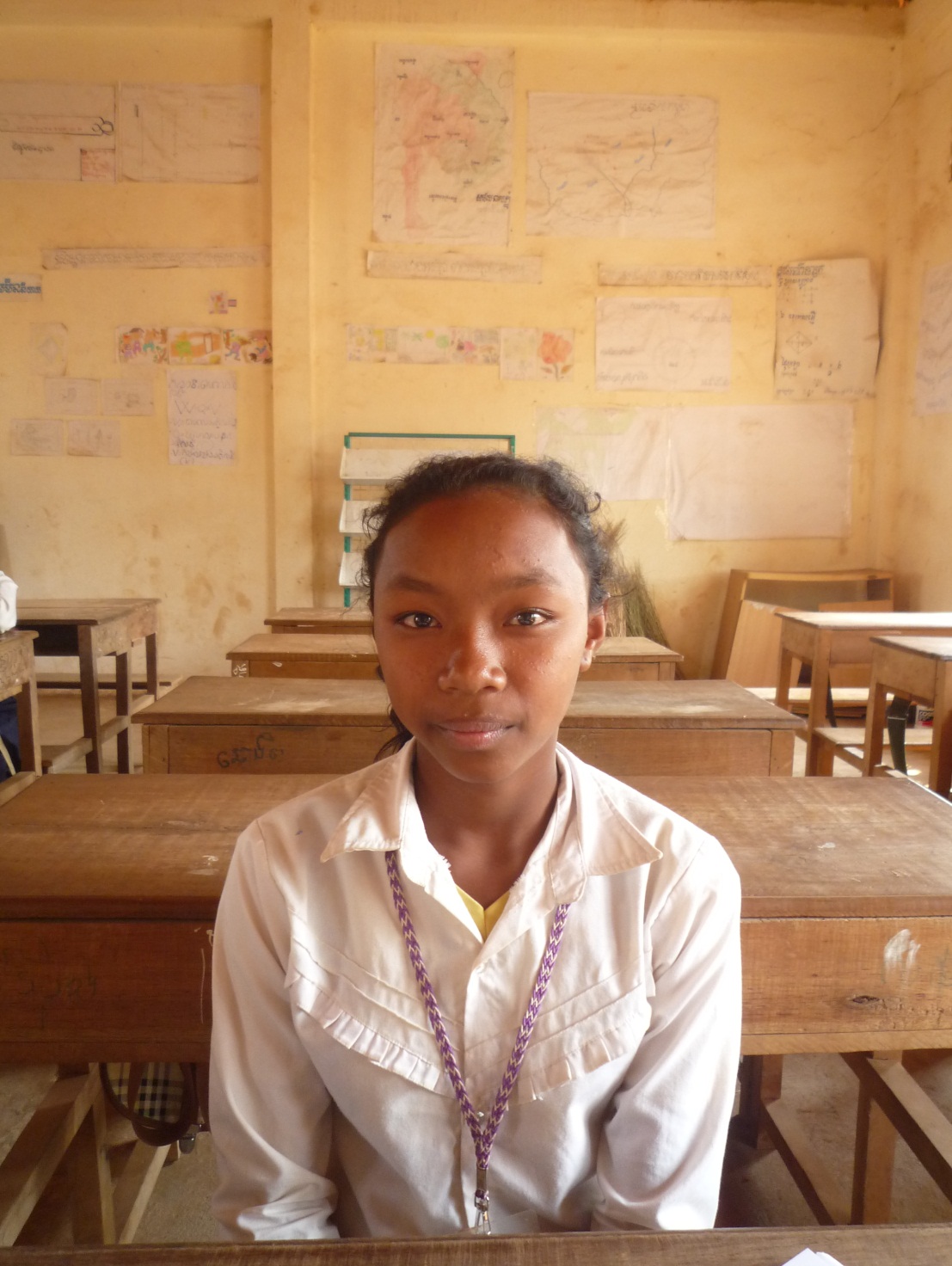 Sponsor’s Name:Sun Sokpheang is a 15-years-old student in 7th grade in The Naohriro Nishiya School in Tbaung Teuk village, Meanrith commune, Sondann district, Kompong Thom province.Sokpheang has five siblings, three sisters and two brothers, and she is third child in family. She is orphan whose mother died and her father remarried. Nowadays, she lives with her aunt who works as seasonal worker and she can earn about $1.25 per day. Sokpheang has to help her aunt to do housework while her aunt works outside whole day. Sometimes Sokpheang has to work with her aunt to earn more money.  Date Posted: